Alkaloidy a čokoládaPracovní list je určen zejména pro žáky střední školy, je však možné jej využít i na základní škole. Žáci se jednak seznámí s látkami, které jsou obsažené v čokoládě, jednak si zopakují základní znalosti o alkaloidech a jejich původu.Láska a čokoláda________________________________________________________Doplňte do textu vynechaná slova z nabídky. Nemusíte použít všechna slova.rostlinného, živočišného, kyselý, kyslíkatých, zásaditý, dusíkatých, arenů, heterocyklů, nervovouAlkaloidy jsou přírodní produkty………….. původu. Mají ……….. charakter, jsou jedovaté. Obsahují jeden nebo více ………… heterocyklů. Nedají se vyrobit uměle. Ovlivňují naši centrální ………… soustavu.Označte látky, které se nachází v čokoládě.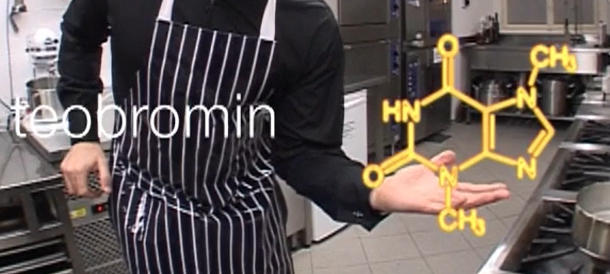 kofein, fenylethylamin, mesembrin, acetylcholin, theobromin, mesembrenon, tryptofan, asparagin, atropin, serotoninOdpovězte na otázky.Kde v našem těle vzniká látka zvaná fenylethylamin?Co způsobuje theobromin?Do které skupiny látek patří tryptofan?Jak se nazývá látka, která ovlivňuje náladu?……………………………………………………………………………………………………………………………………………………………………………………………………………………………………………………………………………………………………………………………………………………………………………………………………………………………………………………Spojte alkaloid s rostlinou, ve které se nachází.atropin			A. kakaovníkkokain			B. tabákopium				C. rulík zlomocnýkofein				D. Erythroxylon cocanikotin			E. kávovník, čajovníktheobromin			F. šťáva z nezralých makovic mákuCo jsem se touto aktivitou naučil(a):………………………………………………………………………………………………………………………………………………………………………………………………………………………………………………………………………………………………………………………………………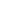 